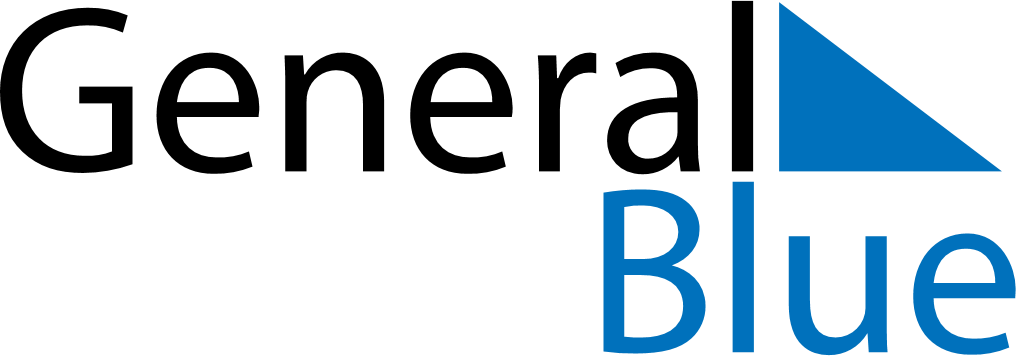 October 2026October 2026October 2026UruguayUruguaySundayMondayTuesdayWednesdayThursdayFridaySaturday1234567891011121314151617Columbus Day1819202122232425262728293031